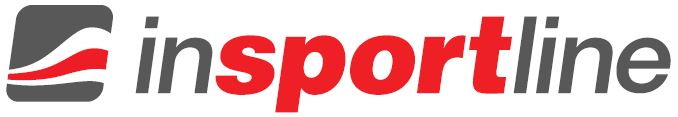 INSTRUKCJA OBSŁUGI – PLIN 31712X3 Składany rower elektryczny Devron X3 12“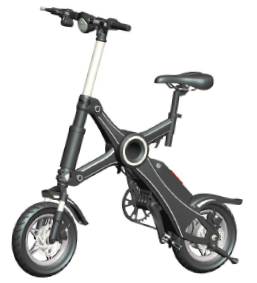 SPIS TREŚCIWPROWADZENIE	3ŚRODKI OSTROŻNOŚCI	3OPIS PRODUKTU	3PARAMETRY	4OPIS MIERNIKA	6SCHEMAT PODŁĄCZENIA ELEKTRYCZNEGO	7BATERIA I ŁADOWARKA	8UŻYWANIE I INSTALACJA INNYCH AKCESORIÓW	8AWARIE I KONSERWACJA	10WARUNKI GWARANCJI,  ZGŁOSZENIA GWARANCYJNE	12WPROWADZENIEDziękujemy za zakup tego składanego roweru elektrycznego, który został zaprojektowany w oparciu o długoletnie doświadczenia. Ten produkt cechuje się drobnym designem, niską wagą, prostą strukturą, łatwością składania i łatwym sterowaniem. Przeczytaj tę instrukcję przed pierwszą jazdą, aby bezpiecznie z niej skorzystać.ŚRODKI OSTROŻNOŚCIDostosuj wysokość siedziska, aby wygodnie jeździć, aby w razie potrzeby łatwo dotknąć ziemi stopami.Sprawdź hamulce przed każdym użyciem i regularnie sprawdzaj wszystkie części pod kątem uszkodzeń lub zużycia. Wszystkie śruby i nakrętki muszą być odpowiednio dokręcone. Nigdy nie używaj uszkodzonego lub zużytego produktu.Sprawdź skuteczność wszystkich komponentów i akcesoriów.Po raz pierwszy pokonaj krótszą odległość, aby nauczyć się bezpiecznego sterowania. Następnie możesz iść dalej.Ten rower nadaje się na krótszą odległość na solidnej powierzchni miejskiej. Nie jeździć po nierównym terenie.Nigdy nie jeździć na mokrej lub zaśnieżonej nawierzchni ani na oblodzonym chodniku. Ten rower nie nadaje się do ekstremalnych lub zbyt uciążliwych zajęć sportowych.Zawsze noś kask i ochraniacze. Noś odpowiednie sportowe buty.Temperatura poniżej -5 ° C może negatywnie wpływać na moc akumulatora podczas ładowania. Naładuj akumulator w temperaturze pokojowej.Dane dotyczące odległości są ważne w następujących warunkach: temperatura 25 ° C, obciążenie 70 kg i gładka nawierzchnia. Odległość może się różnić w zależności od warunków.OPIS PRODUKTUPARAMETRYOPIS MIERNIKAFunkcje:Funkcja wyświetlaniaWyświetlanie prędkości, wskazanie mocy, całkowity przebiegSCHEMAT PODŁĄCZENIA ELEKTRYCZNEGO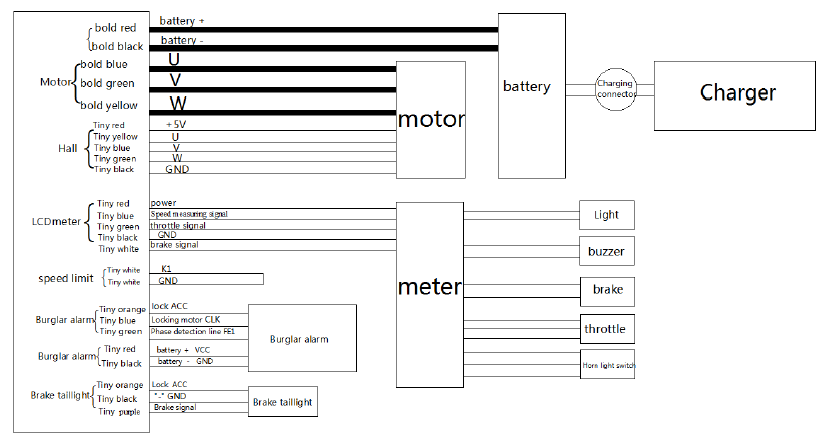 Panel sterowania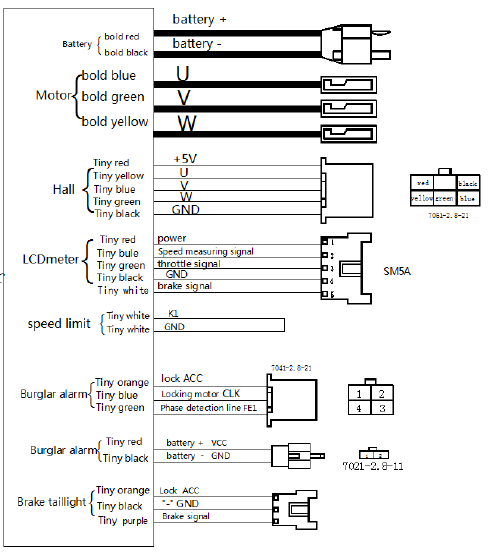 BATERIA I ŁADOWARKAJeśli bateria nie będzie używana przez dłuższy czas, ładuj je co 25-30 dni.Ładowanie:Podłącz prawidłowo ładowarkę.Włóż go do gniazda 220 V.Po pełnym naładowaniu najpierw wyciągnij wtyczkę z gniazda i uformuj urządzenie.Środki ostrożności:Używaj tylko oryginalnej i nieuszkodzonej ładowarki, aby uniknąć zagrożenia pożarowego, wybuchu lub innej ostrożności.Napięcie wejściowe wynosi 220 V, a napięcie wyjściowe 42 V. Złącze ładowarki ma jedną elektrodę dodatnią i trzy negatywy. Nigdy nie należy go demontować. Zawsze wkładaj go prawidłowo. Nigdy nie używaj baterii z innym napięciem.Czerwone światło oznacza aktualne ładowanie. Zielone lub migające światło oznacza, że ​​jest całkowicie naładowany.Ładowarka jest przeznaczona do użytku w pomieszczeniach. Chroń go przed deszczem, promieniami słonecznymi i wibracjami.Jeśli przewód jest uszkodzony, należy go natychmiast wymienić, aby uniknąć niebezpieczeństwa porażenia prądem.UŻYWANIE I INSTALACJA INNYCH AKCESORIÓWFunkcja alarmu przeciwwłamaniowego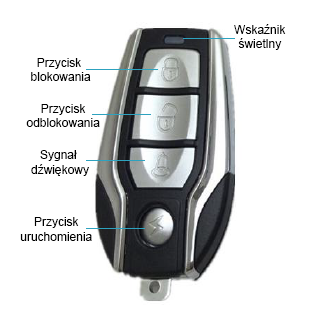 Kierownica, tylny błotnik, akumulatorAby przymocować kierownicę, poluzuj śrubę (A) i zdejmij zaślepkę. Nie wyciągaj przedniego widelca, aby uniknąć zgubienia akcesoriów. Zamontuj kierownicę zgodnie z rysunkiem. Dokręć śrubę (A) i zapewnij elastyczność kierowania. Nie dokręcaj jej zbyt mocno. Po dostosowaniu kierunku rękojeści dokręć mocno śrubę B.Dokręć śrubę odbojową po obu stronach, jak pokazano na rysunku.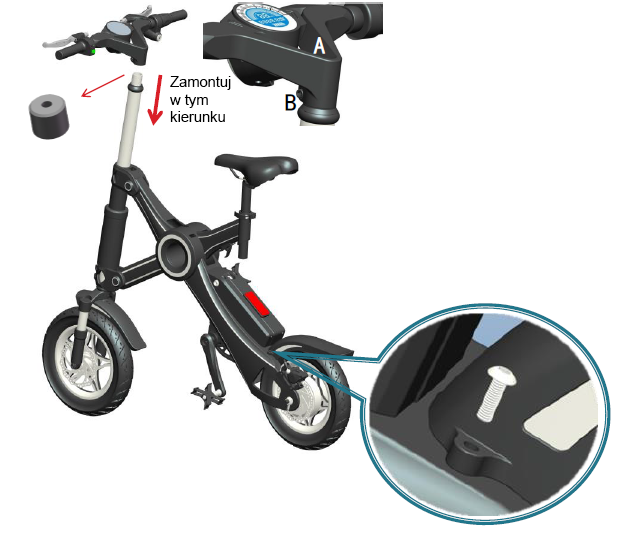 Montaż bateriiPodłącz akumulator do ramy. Najpierw włóż baterię do punktu A i popchnij ją w punkcie B. Użyj klucza, aby zabezpieczyć baterię na swoim miejscu.Uwaga: Zachowaj ostrożność podczas manipulacji baterią. Ujemne elektrody nie powinny stykać się z dodatnimi biegunami innych obiektów, aby uniknąć ryzyka pożaru lub wybuchu.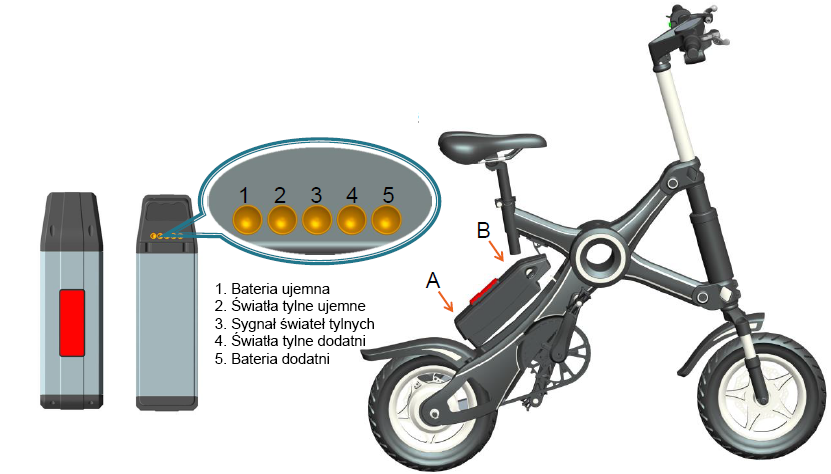 Składanie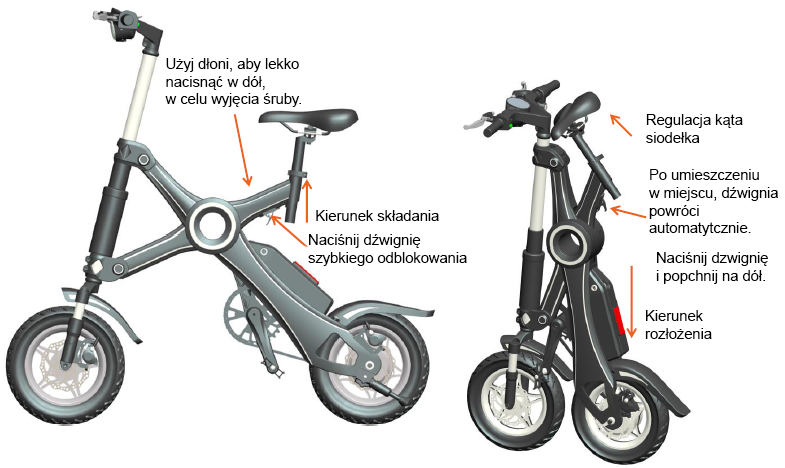 AWARIE I KONSERWACJATypowe awarie: Silnik nie pracuje:Pusta bateriaUszkodzone przewodyUszkodzony kontrolerZniszczenie silnikaUszkodzony uchwytBateria nie ładuje się:Uszkodzona ładowarkaUszkodzona bateriaPoluzowany przewód ładowarkiNieprawidłowy hałas zawieszeniaNiewystarczające smarowaniePoluzuj zawieszeniePorady dotyczące konserwacji:Nie przechowuj go na zewnątrz. Chroń go przed wilgocią, deszczem i bezpośrednimi promieniami słonecznymi.Regularnie sprawdzaj hamulce, koła i przeguby.Ładuj baterię regularnie po użyciu.WARUNKI GWARANCJI,  ZGŁOSZENIA GWARANCYJNEGwarant:inSPORTline Polska Ciemiętniki 19, 29-120 Kluczewsko NIP: 6090063070, REGON: 260656756Okres gwarancji rozpoczyna się od daty zakupu towaru przez klienta. Gwarancja udzielana jest w trzech wariantach:Gwarancja Domowa - Przeznaczona jest dla sprzętu wykorzystywanego do użytku prywatnego, nie komercyjnego przez Kupującego będącego konsumentem. (okres gwarancji: 24 miesiące).Gwarancja Pół-komercyjna - Przeznaczona jest dla sprzętu wykorzystywanego w hotelach, spa, szkołach, ośrodkach rehabilitacji, itp. (okres gwarancji: 12 miesięcy).Gwarancja Komercyjna - Przeznaczona jest dla sprzętu wykorzystywanego w hotelach, spa, szkołach, ośrodkach rehabilitacji, klubach fitness oraz siłowniach, itp. (okres gwarancji: 12 miesiące).
Brak informacji o wariancie gwarancji, na dowodzie zakupu (fakturze lub paragonie), domyślnie oznacza Gwarancje Domową.Gwarancja obejmuje usunięcie usterek, które w sposób dający się udowodnić wynikają z zastosowania wadliwych materiałów lub są wynikiem błędów produkcyjnych. Gwarancja nie obejmuje czynności związanych z konserwacją, czyszczeniem, regulacją i ze skręcaniem połączeń śrubowych danego przedmiotu, do których to czynności zobowiązany jest Kupujący we własnym zakresie i na własny koszt.Dowodem udzielenia gwarancji są niniejsze Warunki gwarancji wraz z oświadczeniem Gwaranta zawartym na dowodzie zakupu (fakturze lub paragonie). W celu realizacji uprawnień  z gwarancji Kupujący winien okazać warunki gwarancji oraz dowód zakupu (paragon lub fakturę VAT). Gwarancja obowiązuje na terenie Polski.Uprawnienia z gwarancji nie przysługują w przypadku: uszkodzenia mechanicznego, które powstało w transporcie produktu do Kupującego za pomocą firm transportowych. Kupujący jest zobowiązany do sprawdzenia towaru przy dostawie, w celu wykrycia ewentualnych uszkodzeń w transporcie. W przypadku wykrycia takiego uszkodzenia, Kupujący zobowiązany jest niezwłocznie poinformować podmiot sprzedający oraz sporządzić protokół szkody z przewoźnikiem (firmą kurierską/pocztową). W przypadku braku sporządzenia protokołu szkody Gwarant nie ponosi odpowiedzialności za szkody spowodowane przez firmy kurierskie/pocztowe.Uszkodzenia i zużycie takich elementów jak: linki, paski, wtyki, gniazdka, przełączniki, przyciski, baterie, przewody, elementy gumowe, pedały, uchwyty z gąbki, kółka, łożyska, tapicerka,  rączki itp., chyba że ujawniona w tych elementach wada nie jest skutkiem naturalnego zużycia, a powstała z przyczyny tkwiącej w tym elemencie.Drobne, powierzchowne zarysowania, odbarwienia lub spękania powłoki kryjącej.Używania przez Kupującego, niezgodnych z instrukcją obsługi sprzętu, środków eksploatacyjnych lub czyszczących.Niewłaściwego zabezpieczenie sprzętu przez Kupującego przed działaniem czynników zewnętrznych tj. wilgoci, temperatury, kurzu, itp.Niestosowania przez Kupującego wymaganych (zgodnie z instrukcją obsługi) materiałów eksploatacyjnych.Przeróbek i zmian konstrukcyjnych, dokonywanych przez Kupującego lub inne osoby nieuprawnione do tego działania przez Gwaranta.Normalnego użytkowania (normalne zużycie części eksploatacyjnych).Uszkodzenia sprzętu na skutek nieprawidłowego montażu przez Kupującego lub osoby trzecie.W przypadku zasadności zgłoszenia reklamacyjnego Gwarant zapewnia transport i usługę serwisową przedmiotu gwarancji. W przypadku braku zasadności zgłoszenia reklamacyjnego Kupujący pokrywa koszty ewentualnego transportu i usługi serwisowej przedmiotu gwarancji.W przypadku braku zasadności zgłoszenia reklamacyjnego Kupujący będzie mógł odebrać przekazany przedmiot w siedzibie Gwaranta lub zamówić usługę wysyłki danego przedmiotu na własny koszt.W wyjątkowych przypadkach, aby zdiagnozować usterkę i stwierdzić zasadność zgłoszenia reklamacyjnego Gwarant może zażądać przygotowania sprzętu do odbioru. Odbiór ten może być dokonany przez firmę spedycyjną, wówczas Kupujący zobowiązany jest przygotować towar w sposób bezpieczny do odbioru.  Kupujący wyda przedmiot sprzedaży bez zanieczyszczeń, w opakowaniu oryginalnym lub zastępczym pozwalającym na przetransportowanie przedmiotu sprzedaży w stanie bezpiecznym.Gwarant zobowiązany jest ustosunkować się do zgłoszenia gwarancyjnego w terminie do 14 dni. Naprawa gwarancyjna zostanie wykonana w najkrótszym możliwym terminie. W wyjątkowych przypadkach, gdy naprawa przedmiotu sprzedaży będzie wymagać sprowadzenia niedostępnych w Polsce lub nietypowych części z zagranicy, termin może być wydłużony. Kupujący zostanie poinformowany o takiej sytuacji drogą mailową lub telefonicznie.Gwarant zobowiązuje się do naprawy uszkodzonego sprzętu w przypadku zasadności zgłoszenia gwarancyjnego. Wymiana towaru na nowy możliwa jest jedynie w przypadku braku możliwości naprawy sprzętu i gdy wada przedmiotu sprzedaży jest istotna. Zwrot kwoty zakupu za sprzęt jest możliwy jedynie w przypadku braku możliwości naprawy i braku możliwości wymiany na nowy oraz gdy wada jest istotna.Okresowe przeglądy techniczne sprzętu (dotyczy sprzętu przeznaczonego do użytku pół-komercyjnego oraz komercyjnego)Po upływie 6 i 12 miesięcy obowiązywania gwarancji, Gwarant zaleca przeprowadzenie przeglądu technicznego sprzętu. Wszystkie części, które zostaną wymienione w trakcie okresowego przeglądu technicznego, zostaną użyte przez Gwaranta nieodpłatnie w ramach gwarancji ( poza częściami zużytymi w trakcie normalnego użytkowania). Kupujący zobowiązany jest jedynie do pokrycia kosztów przeglądu technicznego i dojazdu do klienta wg. indywidualnej wyceny.Wiążącej wyceny dokonuje dział serwisowy Gwaranta.Zgłoszenia gwarancyjneW celu zgłoszenia reklamacyjnego należy przesłać FORMULARZ GWARANCYJNY za pomocą  strony internetowej Gwaranta www.e-insportline.pl.Formularz gwarancyjny powinien zawierać takie informacje jak: Imię i Nazwisko / Numer telefonu / Adres / Dowód zakupu / Nazwa produktu / Opis Wady.Klient zostanie poinformowany o zakończeniu i wyniku reklamacji przez e-mail lub telefonicznie.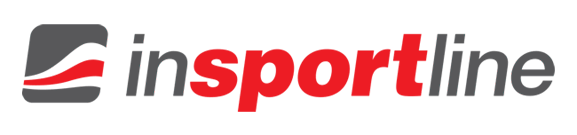 inSPORTline PolskaCiemiętniki 19, 29-120 KluczewskoTelefon:  +48 510 275 999E-mail: biuro@e-insportline.plNIP: 6090063070, REGON: 2606567561Opona pneumatyczna 12 "2Widelec amortyzatora3Amortyzator4Składane złącze ślizgowe5Klakson i włącznik reflektorów6Uchwyt hamulca do odłączania zasilania7Wyświetlacz LCD8Manetka9Składana śrubka10Regulowane siodełko11Gniazdo ładowania12Światło tylne13Wyjmowana bateria14Tylny błotnik15Silnik piasty16Koło łańcuchowe17Pedał18Stopka19ReflektorKońcowy produktKońcowy produktRozstaw osi825 mmDxSxW (rozłożony)1180*1100*550 mmDxSxW (złożony)1130*670*380 mmMax. prędkość25 km/hMax. przejechany kilometr40 kmMax. obciążenie120 kgHałasMniej niż 60 dbŚrednica koła320 mmWaga całkowitaMniej niż 20 kgSilnikSilnikNapięcie znamionowe36VMoc znamionowa250WZnamionowa prędkość silnika450 RPMMax. moment obrotowy28 NmMax. wydajność80%StylBez szczotkowy i zębatyBateriaBateriaNapięcie36VPojemność8,7AHKomórka baterii18650-2900PFCykl życiaWięcej niż 1000 cykliStopa rozładowania3CCzas ładowania4 hPanel sterowaniaPanel sterowaniaStylSinusoidaMax. Obecny14AMax. Napięcie29VŁadowarkaŁadowarkaNapięcie wejściowe220VNapięcie wyjściowe42VPrąd wyjściowy2AStyl wtyczki3-pinowa wtyczka lotniczaMax. dopuszczalny gradient15°PrędkośćTemperaturaCałkowity dystansMocCzas jazdyPanelLEDBrzęczykOpis bateriiOpis bateriiCałkowicie naładowane napięcie41.5 vZabezpieczenie podnapięciowe29 vIlość komórek20/30 szt.Temperatura ładowania0–45 °CTemperatura rozładowania-20–60 °CKlucz bezpieczeństwaObronaKrótkie naciśnięcie jeden razKlucz bezpieczeństwaUruchom funkcję dźwiękuNaciśnij i przytrzymaj przez 2 sekundyOdblokowanie kluczaUsuń zabezpieczenie przed kradzieżąKrótkie naciśnięcie jeden razOdblokowanie kluczaWyłącz funkcję dźwiękuNaciśnij i przytrzymaj przez 2 sekundyWłączenie kluczaZasilanie włączoneNaciskaj dwa razy w ciągu 3 sekundSzukanie kluczaSzukamKrótkie naciśnięcie jeden razSzukanie kluczaDostosuj czułośćNaciśnij i przytrzymaj przez dwie sekundy